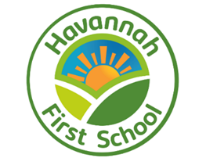 Maths Curriculum Map - ReceptionMaths Curriculum Map - ReceptionMaths Curriculum Map - ReceptionMaths Curriculum Map - ReceptionMaths Curriculum Map - ReceptionMaths Curriculum Map - ReceptionMaths Curriculum Map - ReceptionCore Curriculum – Small StepsAutumn 1Autumn 2Spring 1Spring 2Summer 1Summer 2Core Curriculum – Small StepsNumber and place value – Numbers to 5Count up to three or four objects by saying one number name for each itemCount actions or objects that cannot be movedRecognise numerals 1-5Select the correct numeral to represent 1-5Addition and subtraction – SortingSorting into groupsSay the number that is one more or less to 5Measurement – TimeUse everyday language related to timeOrder and sequence familiar eventsMeasure short periods of time in simple waysNumber and place value – Comparing groupsCompare quantities of identical objects Compare quantities of non-identical objects Addition and subtraction – Change within 5Find one moreFind one lessMeasurement – MeasureOrder two items by weight or capacity Addition and subtraction – Numbers to 5Find the total number of items in two groups by counting all of themSay the number that is one more than any numberFind one more or one less from a group of up to 5 objectsIn practical activities and discussion, is beginning to use the vocabulary involved in adding and subtractingRecord, using marks that they can interpret and explainAddition and subtraction – Numbers to 10•       Combine two groups to find the wholeNumber and place value – Numbers to 10Count objects to 10, and begin to count beyond 10Count an irregular arrangement of up to ten objectsSay the number that is one moreFind one more or less from a group of up to ten objectsCount out up to six objects from a larger groupCompare groups up to 10Use the language of ‘more’ and ‘fewer’ to compare two sets of objectsAddition and subtraction – Count on and back•        Find pairs with a total of 6 or 7Geometry – Shape and SpaceBegin to use mathematical names for solid 3D shapes and flat 2D shapesUse mathematical terms to describe shapesSelect a particular named shapeUse familiar objects and common shapes to create and recreate patterns and build modelsDescribe their relative position such as ‘behind’ or ‘next to’Addition and subtraction – Numbers to 10In practical activities and discussion, begin to use the vocabulary involved in adding and subtracting Find number bonds to 10 using a ten frameFind number bonds to 10 using a part-whole modelBegin to subtract by guessing how many are hidingRecord, using marks that they can interpret and explainAddition and subtraction – Count on and backAdd 1,2 or 3 to any number to 10 by counting onTaking away by counting backFind doubles to 5 +5Measurement – MeasureOrder two or three items by length or heightGeometry – Exploring patternsMake simple patternsExplore more complex patternsContinue a repeating pattern with three colours/shapes/objectsRecognise and create symmetrical patterns Number and place value –Numbers to 20Count reliably to 20, place numbers in order and say which number is one more or one lessMultiplication and Division – Numerical patternsCount in 1s and 10s to 100Double numbers to 5 +5Solve practical problems involving halving and sharingUse practical resources to find odd and even numbersMaths through Daily Routines Number and Place Value (Securing Numbers, Ordering and Comparing): Counting forwards and backwards in 1s to 20 - teen numbers; Order a set of consecutive numbers to 10,  subitising to 10.Addition and Subtraction (Multiples): Partitioning 3 or 4 objects in different ways; Number bonds to 5; Knowing 1 more / less than numbers to 5 / 10; Counting all-combining groups; Counting on to add from any number; Knowing 1 less than numbers to 5; Counting back to subtractMultiplication and Division (Doubling Numbers / Near Doubles): Double numbers to 5; Halve even numbers up to 10 by sharingNumber and Place Value (Securing Numbers, Ordering and Comparing): Counting forwards and backwards in 1s to 20 - teen numbers; Order a set of consecutive numbers to 10,  subitising to 10.Addition and Subtraction (Multiples): Partitioning 3 or 4 objects in different ways; Number bonds to 5; Knowing 1 more / less than numbers to 5 / 10; Counting all-combining groups; Counting on to add from any number; Knowing 1 less than numbers to 5; Counting back to subtractMultiplication and Division (Doubling Numbers / Near Doubles): Double numbers to 5; Halve even numbers up to 10 by sharingNumber and Place Value (Securing Numbers, Ordering and Comparing): Counting forwards and backwards in 1s to 20 - teen numbers; Order a set of consecutive numbers to 10,  subitising to 10.Addition and Subtraction (Multiples): Partitioning 3 or 4 objects in different ways; Number bonds to 5; Knowing 1 more / less than numbers to 5 / 10; Counting all-combining groups; Counting on to add from any number; Knowing 1 less than numbers to 5; Counting back to subtractMultiplication and Division (Doubling Numbers / Near Doubles): Double numbers to 5; Halve even numbers up to 10 by sharingNumber and Place Value (Securing Numbers, Ordering and Comparing): Counting forwards and backwards in 1s to 20 - teen numbers; Order a set of consecutive numbers to 10,  subitising to 10.Addition and Subtraction (Multiples): Partitioning 3 or 4 objects in different ways; Number bonds to 5; Knowing 1 more / less than numbers to 5 / 10; Counting all-combining groups; Counting on to add from any number; Knowing 1 less than numbers to 5; Counting back to subtractMultiplication and Division (Doubling Numbers / Near Doubles): Double numbers to 5; Halve even numbers up to 10 by sharingNumber and Place Value (Securing Numbers, Ordering and Comparing): Counting forwards and backwards in 1s to 20 - teen numbers; Order a set of consecutive numbers to 10,  subitising to 10.Addition and Subtraction (Multiples): Partitioning 3 or 4 objects in different ways; Number bonds to 5; Knowing 1 more / less than numbers to 5 / 10; Counting all-combining groups; Counting on to add from any number; Knowing 1 less than numbers to 5; Counting back to subtractMultiplication and Division (Doubling Numbers / Near Doubles): Double numbers to 5; Halve even numbers up to 10 by sharingNumber and Place Value (Securing Numbers, Ordering and Comparing): Counting forwards and backwards in 1s to 20 - teen numbers; Order a set of consecutive numbers to 10,  subitising to 10.Addition and Subtraction (Multiples): Partitioning 3 or 4 objects in different ways; Number bonds to 5; Knowing 1 more / less than numbers to 5 / 10; Counting all-combining groups; Counting on to add from any number; Knowing 1 less than numbers to 5; Counting back to subtractMultiplication and Division (Doubling Numbers / Near Doubles): Double numbers to 5; Halve even numbers up to 10 by sharingVocabulary introduced in ReceptionNumber and Place Value: number, zero 1-20 count on/back lots, more, few, fewer, compare, sort, order, before, after, less, many, most, the same as, ones, pairAddition and Subtraction: add, more, altogether, takeaway, number line, one more, one less, equals, equal to, double, half, how many? make, totalFractions: double, half, wholeMeasure: days of the week, week, month, year, weekend, birthday, holiday, morning, afternoon, evening, night, midnight, bedtime, dinnertime, playtime, today, yesterday, tomorrow, before, after, next, last, now, soon, early, late, quick, fast, slow, old, new, watch, clock, always, never, first, size, weight, capacity, time, money long, longer, longest, short, shorter, shortest, heavy, light, empty, full, tall, small, large, thick, thin, low, deep, ruler, far, near, holds, container, weigh, weighs coin, buy, sell, pay, price, how many?Multiplication and Division: times, counting in ones, twos, fives, tens, lots of, groups of, once, twice, five times sharing, share, set, group, left, left overGeometry (Position and Direction): position, distance, after, before, in, on, inside, under, on top of, behind, next to, above, below, top, bottom, side, outside, around, underneath, in front, front, back, before, middle, up, down, forwards, backwards, across, close, far, along, to, from, slide, roll, turn, stretch, bend, move.Geometry (Properties of Shape): shape, group, sort, round, flat, straight, make, build, draw. square, circle, triangle, cube, cuboid, sphereGeneral / Problem Solving: listen, join in, say, think, imagine, remember, start from, start with, start at, look at, point to, put, place, fit, change, split, carry on, what comes next? find, choose, collect, use, make, build, tell me, pick out, talk about, explain, show me read, write, finish, copy, colour, tick, cross, draw, draw a line between, join (up), ring, arrow, count, work out, answer, fill in, check, in order, every, each.Number and Place Value: number, zero 1-20 count on/back lots, more, few, fewer, compare, sort, order, before, after, less, many, most, the same as, ones, pairAddition and Subtraction: add, more, altogether, takeaway, number line, one more, one less, equals, equal to, double, half, how many? make, totalFractions: double, half, wholeMeasure: days of the week, week, month, year, weekend, birthday, holiday, morning, afternoon, evening, night, midnight, bedtime, dinnertime, playtime, today, yesterday, tomorrow, before, after, next, last, now, soon, early, late, quick, fast, slow, old, new, watch, clock, always, never, first, size, weight, capacity, time, money long, longer, longest, short, shorter, shortest, heavy, light, empty, full, tall, small, large, thick, thin, low, deep, ruler, far, near, holds, container, weigh, weighs coin, buy, sell, pay, price, how many?Multiplication and Division: times, counting in ones, twos, fives, tens, lots of, groups of, once, twice, five times sharing, share, set, group, left, left overGeometry (Position and Direction): position, distance, after, before, in, on, inside, under, on top of, behind, next to, above, below, top, bottom, side, outside, around, underneath, in front, front, back, before, middle, up, down, forwards, backwards, across, close, far, along, to, from, slide, roll, turn, stretch, bend, move.Geometry (Properties of Shape): shape, group, sort, round, flat, straight, make, build, draw. square, circle, triangle, cube, cuboid, sphereGeneral / Problem Solving: listen, join in, say, think, imagine, remember, start from, start with, start at, look at, point to, put, place, fit, change, split, carry on, what comes next? find, choose, collect, use, make, build, tell me, pick out, talk about, explain, show me read, write, finish, copy, colour, tick, cross, draw, draw a line between, join (up), ring, arrow, count, work out, answer, fill in, check, in order, every, each.Number and Place Value: number, zero 1-20 count on/back lots, more, few, fewer, compare, sort, order, before, after, less, many, most, the same as, ones, pairAddition and Subtraction: add, more, altogether, takeaway, number line, one more, one less, equals, equal to, double, half, how many? make, totalFractions: double, half, wholeMeasure: days of the week, week, month, year, weekend, birthday, holiday, morning, afternoon, evening, night, midnight, bedtime, dinnertime, playtime, today, yesterday, tomorrow, before, after, next, last, now, soon, early, late, quick, fast, slow, old, new, watch, clock, always, never, first, size, weight, capacity, time, money long, longer, longest, short, shorter, shortest, heavy, light, empty, full, tall, small, large, thick, thin, low, deep, ruler, far, near, holds, container, weigh, weighs coin, buy, sell, pay, price, how many?Multiplication and Division: times, counting in ones, twos, fives, tens, lots of, groups of, once, twice, five times sharing, share, set, group, left, left overGeometry (Position and Direction): position, distance, after, before, in, on, inside, under, on top of, behind, next to, above, below, top, bottom, side, outside, around, underneath, in front, front, back, before, middle, up, down, forwards, backwards, across, close, far, along, to, from, slide, roll, turn, stretch, bend, move.Geometry (Properties of Shape): shape, group, sort, round, flat, straight, make, build, draw. square, circle, triangle, cube, cuboid, sphereGeneral / Problem Solving: listen, join in, say, think, imagine, remember, start from, start with, start at, look at, point to, put, place, fit, change, split, carry on, what comes next? find, choose, collect, use, make, build, tell me, pick out, talk about, explain, show me read, write, finish, copy, colour, tick, cross, draw, draw a line between, join (up), ring, arrow, count, work out, answer, fill in, check, in order, every, each.Number and Place Value: number, zero 1-20 count on/back lots, more, few, fewer, compare, sort, order, before, after, less, many, most, the same as, ones, pairAddition and Subtraction: add, more, altogether, takeaway, number line, one more, one less, equals, equal to, double, half, how many? make, totalFractions: double, half, wholeMeasure: days of the week, week, month, year, weekend, birthday, holiday, morning, afternoon, evening, night, midnight, bedtime, dinnertime, playtime, today, yesterday, tomorrow, before, after, next, last, now, soon, early, late, quick, fast, slow, old, new, watch, clock, always, never, first, size, weight, capacity, time, money long, longer, longest, short, shorter, shortest, heavy, light, empty, full, tall, small, large, thick, thin, low, deep, ruler, far, near, holds, container, weigh, weighs coin, buy, sell, pay, price, how many?Multiplication and Division: times, counting in ones, twos, fives, tens, lots of, groups of, once, twice, five times sharing, share, set, group, left, left overGeometry (Position and Direction): position, distance, after, before, in, on, inside, under, on top of, behind, next to, above, below, top, bottom, side, outside, around, underneath, in front, front, back, before, middle, up, down, forwards, backwards, across, close, far, along, to, from, slide, roll, turn, stretch, bend, move.Geometry (Properties of Shape): shape, group, sort, round, flat, straight, make, build, draw. square, circle, triangle, cube, cuboid, sphereGeneral / Problem Solving: listen, join in, say, think, imagine, remember, start from, start with, start at, look at, point to, put, place, fit, change, split, carry on, what comes next? find, choose, collect, use, make, build, tell me, pick out, talk about, explain, show me read, write, finish, copy, colour, tick, cross, draw, draw a line between, join (up), ring, arrow, count, work out, answer, fill in, check, in order, every, each.Number and Place Value: number, zero 1-20 count on/back lots, more, few, fewer, compare, sort, order, before, after, less, many, most, the same as, ones, pairAddition and Subtraction: add, more, altogether, takeaway, number line, one more, one less, equals, equal to, double, half, how many? make, totalFractions: double, half, wholeMeasure: days of the week, week, month, year, weekend, birthday, holiday, morning, afternoon, evening, night, midnight, bedtime, dinnertime, playtime, today, yesterday, tomorrow, before, after, next, last, now, soon, early, late, quick, fast, slow, old, new, watch, clock, always, never, first, size, weight, capacity, time, money long, longer, longest, short, shorter, shortest, heavy, light, empty, full, tall, small, large, thick, thin, low, deep, ruler, far, near, holds, container, weigh, weighs coin, buy, sell, pay, price, how many?Multiplication and Division: times, counting in ones, twos, fives, tens, lots of, groups of, once, twice, five times sharing, share, set, group, left, left overGeometry (Position and Direction): position, distance, after, before, in, on, inside, under, on top of, behind, next to, above, below, top, bottom, side, outside, around, underneath, in front, front, back, before, middle, up, down, forwards, backwards, across, close, far, along, to, from, slide, roll, turn, stretch, bend, move.Geometry (Properties of Shape): shape, group, sort, round, flat, straight, make, build, draw. square, circle, triangle, cube, cuboid, sphereGeneral / Problem Solving: listen, join in, say, think, imagine, remember, start from, start with, start at, look at, point to, put, place, fit, change, split, carry on, what comes next? find, choose, collect, use, make, build, tell me, pick out, talk about, explain, show me read, write, finish, copy, colour, tick, cross, draw, draw a line between, join (up), ring, arrow, count, work out, answer, fill in, check, in order, every, each.Number and Place Value: number, zero 1-20 count on/back lots, more, few, fewer, compare, sort, order, before, after, less, many, most, the same as, ones, pairAddition and Subtraction: add, more, altogether, takeaway, number line, one more, one less, equals, equal to, double, half, how many? make, totalFractions: double, half, wholeMeasure: days of the week, week, month, year, weekend, birthday, holiday, morning, afternoon, evening, night, midnight, bedtime, dinnertime, playtime, today, yesterday, tomorrow, before, after, next, last, now, soon, early, late, quick, fast, slow, old, new, watch, clock, always, never, first, size, weight, capacity, time, money long, longer, longest, short, shorter, shortest, heavy, light, empty, full, tall, small, large, thick, thin, low, deep, ruler, far, near, holds, container, weigh, weighs coin, buy, sell, pay, price, how many?Multiplication and Division: times, counting in ones, twos, fives, tens, lots of, groups of, once, twice, five times sharing, share, set, group, left, left overGeometry (Position and Direction): position, distance, after, before, in, on, inside, under, on top of, behind, next to, above, below, top, bottom, side, outside, around, underneath, in front, front, back, before, middle, up, down, forwards, backwards, across, close, far, along, to, from, slide, roll, turn, stretch, bend, move.Geometry (Properties of Shape): shape, group, sort, round, flat, straight, make, build, draw. square, circle, triangle, cube, cuboid, sphereGeneral / Problem Solving: listen, join in, say, think, imagine, remember, start from, start with, start at, look at, point to, put, place, fit, change, split, carry on, what comes next? find, choose, collect, use, make, build, tell me, pick out, talk about, explain, show me read, write, finish, copy, colour, tick, cross, draw, draw a line between, join (up), ring, arrow, count, work out, answer, fill in, check, in order, every, each.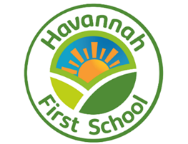 Maths Curriculum Map - Year 1Maths Curriculum Map - Year 1Maths Curriculum Map - Year 1Maths Curriculum Map - Year 1Maths Curriculum Map - Year 1Maths Curriculum Map - Year 1Maths Curriculum Map - Year 1Core CurriculumSmall StepsAutumn 1Autumn 2Spring 1Spring 2Summer 1Summer 2Core CurriculumSmall StepsNumber: Place Value (within 10)Sort objects Count objects Count objects from a larger group Represent objects Recognise numbers as words Count on from any number 1 more Count backwards within 10 1 less Compare groups by matching Fewer, more, same Less than, greater than, equal to Compare numbers Order objects and numbers The number lineNumber: Addition and Subtraction (within 10)Introduce parts and wholes Part-whole model Write number sentences Fact families - addition facts Number bonds within 10 Systematic number bonds within 10 Number bonds to 10 Addition - add together Addition - add more Addition problemsFind a part Subtraction - find a part Fact families - the eight facts Subtraction - take away/crossing out (How many left?)Subtraction - take away (How many left?) Subtraction on a number line Add or subtract 1 or 2Geometry: ShapeRecognise and name 3-D shapesSort 3-D shapesRecognise and name 2-D shapesSort 2-D shapesMake patterns with 2-D and 3-D shapesNumber: Place Value (within 20)Count forwards and backwards and write numbers to 20 in numerals and wordsNumbers from 11-20Tens and onesCount one more and one lessCompare groups of objectsCompare numbersOrder groups of numbersOrder numbersNumber: Addition and Subtraction (within 20)Add by counting onFind and make number bondsAdd by making 10Subtraction including crossing 10Related factsCompare number sentencesNumber: Place Value (within 50)Represent numbers to 50 using tens and onesOne more one less Compare objects and numbers within 50Order numbers within 50Count in 2s and 5sMeasurement: Length and HeightCompare lengths and heightsMeasure length Measurement: Weight and VolumeIntroduce weight and massMeasure and compare massIntroduce capacity and volumeMeasure capacity and volumeNumber: Multiplication and DivisionCount in 2s, 5s, 10sMake and add equal groupsMake arraysMake doublesMake equal groups-grouping and sharingNumber: FractionsFind halves and quartersGeometry: Position and DirectionDescribe turns and positionNumber: Place Value (within 100)Count forwards and backwards within 100Partition numbersCompare and order numbersOne more, one lessMeasurement: MoneyRecognise coins and notesCount in coinsMeasurement: TimeBefore and afterDatesTell time to the hour and half hourCompare timeVocabulary introduced in Year 1 Number and Place value: 20-100 count (on/up/to/from/ down), least, fewest, smallest, greater, lesser, equal to, odd, even, units, tens, ten more/less, digit, numeral, figure(s), compare (In) order/a different order, size, value, between, halfway between, above, below.Addition and subtraction: number bonds, addition, plus, sum, greater, inverse, near double, halve, is the same as, (including equals sign), difference between, how many more to make..?, how, many more is…than..?, how much more is..? subtract, minus, how many fewer is…than..?, how much less is..?Fractions: whole, equal parts, four equal parts, one half, two halves, a quarter, two quarters.Measurement: size, bigger, larger, length, width, height, depth, taller, tallest, high, higher, highest, wide, narrow, shallow, close, Metre, metre stick. half full, balances, heavier, heaviest, lighter, lightest, scales.Measurement (Time): Seasons (Spring, Summer, Autumn, Winter) quicker, quickest, quickly, faster, fastest, slower, slowest, slowly, older, oldest, newer, newest, takes longer, takes less time, hour, o clock, half past, hands, how long ago? how long will it be to…? how long will it take to…? how often? often, sometimes, usually, once, twice, second, third etc, estimate, close to, about the same as, just over/under, too many/few, not enough, enough. spend, spent, change, dear(er), costs more, costs less, cheaper, costs the same as, how much?Multiplication and Division: odd, even, count in twos, fives, tens, (forwards from/backwards from), how many times?, multiple of, multiply, multiply by repeated addition, array, row, column, halve, share equally, group in pairs, threes, etc. equal groups of, divide, divided byGeometry (Position and Direction): over, beside, opposite, apart, between, edge, centre, corner, direction, journey, left, right, sideways, near, through, towards, away from, movement, whole turn, half turn.Geometry (Properties of Shape): pyramid, cone, cylinder. curved, hollow, solid, corner (point, pointed) face, side, edge.General / Problem Solving: arrange, rearrange, change over, separate, continue, repeat, describe, explain, record, trace, complete, shade, same number(s)/different number(s)/missing number(s) number facts, same way, different way, best way, another way, in a different order, not all.Number and Place value: 20-100 count (on/up/to/from/ down), least, fewest, smallest, greater, lesser, equal to, odd, even, units, tens, ten more/less, digit, numeral, figure(s), compare (In) order/a different order, size, value, between, halfway between, above, below.Addition and subtraction: number bonds, addition, plus, sum, greater, inverse, near double, halve, is the same as, (including equals sign), difference between, how many more to make..?, how, many more is…than..?, how much more is..? subtract, minus, how many fewer is…than..?, how much less is..?Fractions: whole, equal parts, four equal parts, one half, two halves, a quarter, two quarters.Measurement: size, bigger, larger, length, width, height, depth, taller, tallest, high, higher, highest, wide, narrow, shallow, close, Metre, metre stick. half full, balances, heavier, heaviest, lighter, lightest, scales.Measurement (Time): Seasons (Spring, Summer, Autumn, Winter) quicker, quickest, quickly, faster, fastest, slower, slowest, slowly, older, oldest, newer, newest, takes longer, takes less time, hour, o clock, half past, hands, how long ago? how long will it be to…? how long will it take to…? how often? often, sometimes, usually, once, twice, second, third etc, estimate, close to, about the same as, just over/under, too many/few, not enough, enough. spend, spent, change, dear(er), costs more, costs less, cheaper, costs the same as, how much?Multiplication and Division: odd, even, count in twos, fives, tens, (forwards from/backwards from), how many times?, multiple of, multiply, multiply by repeated addition, array, row, column, halve, share equally, group in pairs, threes, etc. equal groups of, divide, divided byGeometry (Position and Direction): over, beside, opposite, apart, between, edge, centre, corner, direction, journey, left, right, sideways, near, through, towards, away from, movement, whole turn, half turn.Geometry (Properties of Shape): pyramid, cone, cylinder. curved, hollow, solid, corner (point, pointed) face, side, edge.General / Problem Solving: arrange, rearrange, change over, separate, continue, repeat, describe, explain, record, trace, complete, shade, same number(s)/different number(s)/missing number(s) number facts, same way, different way, best way, another way, in a different order, not all.Number and Place value: 20-100 count (on/up/to/from/ down), least, fewest, smallest, greater, lesser, equal to, odd, even, units, tens, ten more/less, digit, numeral, figure(s), compare (In) order/a different order, size, value, between, halfway between, above, below.Addition and subtraction: number bonds, addition, plus, sum, greater, inverse, near double, halve, is the same as, (including equals sign), difference between, how many more to make..?, how, many more is…than..?, how much more is..? subtract, minus, how many fewer is…than..?, how much less is..?Fractions: whole, equal parts, four equal parts, one half, two halves, a quarter, two quarters.Measurement: size, bigger, larger, length, width, height, depth, taller, tallest, high, higher, highest, wide, narrow, shallow, close, Metre, metre stick. half full, balances, heavier, heaviest, lighter, lightest, scales.Measurement (Time): Seasons (Spring, Summer, Autumn, Winter) quicker, quickest, quickly, faster, fastest, slower, slowest, slowly, older, oldest, newer, newest, takes longer, takes less time, hour, o clock, half past, hands, how long ago? how long will it be to…? how long will it take to…? how often? often, sometimes, usually, once, twice, second, third etc, estimate, close to, about the same as, just over/under, too many/few, not enough, enough. spend, spent, change, dear(er), costs more, costs less, cheaper, costs the same as, how much?Multiplication and Division: odd, even, count in twos, fives, tens, (forwards from/backwards from), how many times?, multiple of, multiply, multiply by repeated addition, array, row, column, halve, share equally, group in pairs, threes, etc. equal groups of, divide, divided byGeometry (Position and Direction): over, beside, opposite, apart, between, edge, centre, corner, direction, journey, left, right, sideways, near, through, towards, away from, movement, whole turn, half turn.Geometry (Properties of Shape): pyramid, cone, cylinder. curved, hollow, solid, corner (point, pointed) face, side, edge.General / Problem Solving: arrange, rearrange, change over, separate, continue, repeat, describe, explain, record, trace, complete, shade, same number(s)/different number(s)/missing number(s) number facts, same way, different way, best way, another way, in a different order, not all.Number and Place value: 20-100 count (on/up/to/from/ down), least, fewest, smallest, greater, lesser, equal to, odd, even, units, tens, ten more/less, digit, numeral, figure(s), compare (In) order/a different order, size, value, between, halfway between, above, below.Addition and subtraction: number bonds, addition, plus, sum, greater, inverse, near double, halve, is the same as, (including equals sign), difference between, how many more to make..?, how, many more is…than..?, how much more is..? subtract, minus, how many fewer is…than..?, how much less is..?Fractions: whole, equal parts, four equal parts, one half, two halves, a quarter, two quarters.Measurement: size, bigger, larger, length, width, height, depth, taller, tallest, high, higher, highest, wide, narrow, shallow, close, Metre, metre stick. half full, balances, heavier, heaviest, lighter, lightest, scales.Measurement (Time): Seasons (Spring, Summer, Autumn, Winter) quicker, quickest, quickly, faster, fastest, slower, slowest, slowly, older, oldest, newer, newest, takes longer, takes less time, hour, o clock, half past, hands, how long ago? how long will it be to…? how long will it take to…? how often? often, sometimes, usually, once, twice, second, third etc, estimate, close to, about the same as, just over/under, too many/few, not enough, enough. spend, spent, change, dear(er), costs more, costs less, cheaper, costs the same as, how much?Multiplication and Division: odd, even, count in twos, fives, tens, (forwards from/backwards from), how many times?, multiple of, multiply, multiply by repeated addition, array, row, column, halve, share equally, group in pairs, threes, etc. equal groups of, divide, divided byGeometry (Position and Direction): over, beside, opposite, apart, between, edge, centre, corner, direction, journey, left, right, sideways, near, through, towards, away from, movement, whole turn, half turn.Geometry (Properties of Shape): pyramid, cone, cylinder. curved, hollow, solid, corner (point, pointed) face, side, edge.General / Problem Solving: arrange, rearrange, change over, separate, continue, repeat, describe, explain, record, trace, complete, shade, same number(s)/different number(s)/missing number(s) number facts, same way, different way, best way, another way, in a different order, not all.Number and Place value: 20-100 count (on/up/to/from/ down), least, fewest, smallest, greater, lesser, equal to, odd, even, units, tens, ten more/less, digit, numeral, figure(s), compare (In) order/a different order, size, value, between, halfway between, above, below.Addition and subtraction: number bonds, addition, plus, sum, greater, inverse, near double, halve, is the same as, (including equals sign), difference between, how many more to make..?, how, many more is…than..?, how much more is..? subtract, minus, how many fewer is…than..?, how much less is..?Fractions: whole, equal parts, four equal parts, one half, two halves, a quarter, two quarters.Measurement: size, bigger, larger, length, width, height, depth, taller, tallest, high, higher, highest, wide, narrow, shallow, close, Metre, metre stick. half full, balances, heavier, heaviest, lighter, lightest, scales.Measurement (Time): Seasons (Spring, Summer, Autumn, Winter) quicker, quickest, quickly, faster, fastest, slower, slowest, slowly, older, oldest, newer, newest, takes longer, takes less time, hour, o clock, half past, hands, how long ago? how long will it be to…? how long will it take to…? how often? often, sometimes, usually, once, twice, second, third etc, estimate, close to, about the same as, just over/under, too many/few, not enough, enough. spend, spent, change, dear(er), costs more, costs less, cheaper, costs the same as, how much?Multiplication and Division: odd, even, count in twos, fives, tens, (forwards from/backwards from), how many times?, multiple of, multiply, multiply by repeated addition, array, row, column, halve, share equally, group in pairs, threes, etc. equal groups of, divide, divided byGeometry (Position and Direction): over, beside, opposite, apart, between, edge, centre, corner, direction, journey, left, right, sideways, near, through, towards, away from, movement, whole turn, half turn.Geometry (Properties of Shape): pyramid, cone, cylinder. curved, hollow, solid, corner (point, pointed) face, side, edge.General / Problem Solving: arrange, rearrange, change over, separate, continue, repeat, describe, explain, record, trace, complete, shade, same number(s)/different number(s)/missing number(s) number facts, same way, different way, best way, another way, in a different order, not all.Number and Place value: 20-100 count (on/up/to/from/ down), least, fewest, smallest, greater, lesser, equal to, odd, even, units, tens, ten more/less, digit, numeral, figure(s), compare (In) order/a different order, size, value, between, halfway between, above, below.Addition and subtraction: number bonds, addition, plus, sum, greater, inverse, near double, halve, is the same as, (including equals sign), difference between, how many more to make..?, how, many more is…than..?, how much more is..? subtract, minus, how many fewer is…than..?, how much less is..?Fractions: whole, equal parts, four equal parts, one half, two halves, a quarter, two quarters.Measurement: size, bigger, larger, length, width, height, depth, taller, tallest, high, higher, highest, wide, narrow, shallow, close, Metre, metre stick. half full, balances, heavier, heaviest, lighter, lightest, scales.Measurement (Time): Seasons (Spring, Summer, Autumn, Winter) quicker, quickest, quickly, faster, fastest, slower, slowest, slowly, older, oldest, newer, newest, takes longer, takes less time, hour, o clock, half past, hands, how long ago? how long will it be to…? how long will it take to…? how often? often, sometimes, usually, once, twice, second, third etc, estimate, close to, about the same as, just over/under, too many/few, not enough, enough. spend, spent, change, dear(er), costs more, costs less, cheaper, costs the same as, how much?Multiplication and Division: odd, even, count in twos, fives, tens, (forwards from/backwards from), how many times?, multiple of, multiply, multiply by repeated addition, array, row, column, halve, share equally, group in pairs, threes, etc. equal groups of, divide, divided byGeometry (Position and Direction): over, beside, opposite, apart, between, edge, centre, corner, direction, journey, left, right, sideways, near, through, towards, away from, movement, whole turn, half turn.Geometry (Properties of Shape): pyramid, cone, cylinder. curved, hollow, solid, corner (point, pointed) face, side, edge.General / Problem Solving: arrange, rearrange, change over, separate, continue, repeat, describe, explain, record, trace, complete, shade, same number(s)/different number(s)/missing number(s) number facts, same way, different way, best way, another way, in a different order, not all.10 Minute Maths in Year 1 (MATHS BLAST)Retrieval/Arithmetic Fluency(Multiplication)Number and Place Value Count reliably to 20, place numbers in order and say which number is one more or one lessAdd 1,2 or 3 to any number to 10 by counting onTaking away by counting backFind doubles to 5 +5Addition and Subtraction Find number bonds to 10 using a ten frameFind number bonds to 10 using a part-whole modelBegin to subtract by guessing how many are hidingMultiplicationCount in 1s and 10s to 100Double numbers to 5 +5Solve practical problems involving halving and sharingFind odd and even numbersNumber and Place Value Count reliably to 20, place numbers in order and say which number is one more or one lessAdd 1,2 or 3 to any number to 10 by counting onTaking away by counting backFind doubles to 5 +5Addition and Subtraction Find number bonds to 10 using a ten frameFind number bonds to 10 using a part-whole modelBegin to subtract by guessing how many are hidingMultiplicationCount in 1s and 10s to 100Double numbers to 5 +5Solve practical problems involving halving and sharingFind odd and even numbersNumber and Place Value Count objects from a larger group Recognise numbers as words  Count on from any number 1 more Count backwards within 10 1 less Compare numbers Order objects and numbers Addition and SubtractionPart-whole model Write number sentences Fact families - addition facts Number bonds to 10 Addition - add together Addition - add more Addition problemsFact families - the eight facts Subtraction - take away/crossing out (How many left?)Subtraction - take away (How many left?) Add or subtract 1 or 2MultiplicationCount in multiples of 5 up to 60Count in 2s and 10s Number and Place Value Count objects from a larger group Recognise numbers as words  Count on from any number 1 more Count backwards within 10 1 less Compare numbers Order objects and numbers Addition and SubtractionPart-whole model Write number sentences Fact families - addition facts Number bonds to 10 Addition - add together Addition - add more Addition problemsFact families - the eight facts Subtraction - take away/crossing out (How many left?)Subtraction - take away (How many left?) Add or subtract 1 or 2MultiplicationCount in multiples of 5 up to 60Count in 2s and 10s Number and Place ValueCount forwards and backwards and write numbers to 20 in numerals and wordsNumbers from 11-20Tens and onesCount one more and one lessCompare numbersOrder groups of numbersOrder numbersRepresent numbers to 50 using tens and onesOne more one less Order numbers within 50Count in 2s and 5sMultiplicationCount in multiples of 10, 2 and 5 fluentlyAddition and Subtraction  Add by counting onFind and make number bondsAdd by making 10Subtraction including crossing 10MultiplicationCount in multiples of 10, 2 and 5 fluently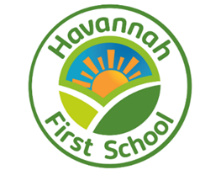 Maths Curriculum Map - Year 2Maths Curriculum Map - Year 2Maths Curriculum Map - Year 2Maths Curriculum Map - Year 2Maths Curriculum Map - Year 2Maths Curriculum Map - Year 2Maths Curriculum Map - Year 2Core CurriculumSmall StepsAutumn 1Autumn 2Spring 1Spring 2Summer 1Summer 2Core CurriculumSmall StepsNumber: Place Value Numbers to 20 Count objects to 100 by making 10s Recognise tens and ones Use a place value chart Partition numbers to 100 Write numbers to 100 in words Flexibly partition numbers to 100 Write numbers to 100 in expanded form 10s on the number line to 100 10s and 1s on the number line to 100 Estimate numbers on a number line Compare objects Compare numbers Order objects and numbers Count in 2s, 5s and 10s Count in 3sNumber: Addition and SubtractionBonds to 10 Fact families – addition and subtraction bonds within 20 Related facts Bonds to 100 (tens) Add and subtract 1s Add by making 10 Add three 1-digit numbers Add to the next 10 Add across a 10 Subtract across 10 Subtract from a 10 Subtract a 1-digit number from a 2-digit number (across a 10) 10 more, 10 less Number: Addition and SubtractionAdd and subtract 10s Add two 2-digit numbers (not across a 10) Add two 2-digit numbers (across a 10) Subtract two 2-digit numbers (not across a 10) Subtract two 2-digit numbers (across a 10) Mixed addition and subtraction Compare number sentences Missing number problemsGeometry: Properties of ShapeRecognise 2-D and 3-D shapes Count sides on 2-D shapes Count vertices on 2-D shapes Draw 2-D shapes Lines of symmetry on shapes Use lines of symmetry to complete shapes Sort 2-D shapes Count faces on 3-D shapes Count edges on 3-D shapes Count vertices on 3-D shapes Sort 3-D shapes Make patterns with 2-D and 3-D shapesMeasurement: MoneyRecognise coins and notesCount money-pence and poundsSelect moneyMake the same amountCompare moneyFind the total, difference, changeTwo step problems  Number: Multiplication and DivisionMake and add equal groupsMake arraysRecognise, make and add equal groupsMultiplication sentences using x symbolMultiplication sentences from picturesUse arraysMake doubles2,5, and 10 times tableMake equal groups-sharing and groupingDivide by 2Odd and even numbers Divide by 5 and 10Measurement: Length and HeightCompare lengths and heightsMeasure lengths in cm and mCompare and order lengthsFour operations with lengthsMeasurement: Mass, Capacity and TemperatureIntroduce weight and massMeasure and compare massMeasure mass in gramsIntroduce capacity and volumeMeasure capacity Compare volumeMillilitres and litresTemperatureStatisticsMake tally chartsDraw and interpret pictograms (1-1)Draw and interpret pictograms (2,5 and 10)Block diagrams Number: FractionsMake equal partsRecognise and find half and quarterRecognise and find one thirdUnit and non-unit fractionsEquivalence of ½ and 2/4 Find three-quartersCount in fractionsGeometry: Position and DirectionDescribe position, movement and turnsMake patterns with shapesMeasurement: TimeTell time to the hour and half hourclock and half pastQuarter past and quarter toTell time to 5 minutesHours and daysFind and compare durations of timeVocabulary introduced in Year 2Number and Place Value: numbers to one hundred, hundreds, partition, recombine, hundred more/less, represents, exchange,Statistics: count, tally, sort, vote, graph, block graph, pictogram, represent group, set, list, table label, title most popular, most common, least popular, least commonFractions: three quarters, one third, a third, equivalence, equivalent.Measurement: quarter past/to, fortnight temperature (degrees) m/cm, g/kg, ml/lMultiplication and Division: count in multiples of 3Geometry (Position and Direction): rotation, clockwise, anticlockwise, straight line, ninety degree turn, right angle. Geometry (Properties of shape): smaller, symmetrical, line of symmetry, fold, match, mirror line, reflection, pattern, repeating pattern, vertices, vertex. pentagon, hexagon, octagon, circular, triangular, right angle.General/Problem Solving: predict, describe the pattern, describe the rule, find, find all, find different, investigate.Number and Place Value: numbers to one hundred, hundreds, partition, recombine, hundred more/less, represents, exchange,Statistics: count, tally, sort, vote, graph, block graph, pictogram, represent group, set, list, table label, title most popular, most common, least popular, least commonFractions: three quarters, one third, a third, equivalence, equivalent.Measurement: quarter past/to, fortnight temperature (degrees) m/cm, g/kg, ml/lMultiplication and Division: count in multiples of 3Geometry (Position and Direction): rotation, clockwise, anticlockwise, straight line, ninety degree turn, right angle. Geometry (Properties of shape): smaller, symmetrical, line of symmetry, fold, match, mirror line, reflection, pattern, repeating pattern, vertices, vertex. pentagon, hexagon, octagon, circular, triangular, right angle.General/Problem Solving: predict, describe the pattern, describe the rule, find, find all, find different, investigate.Number and Place Value: numbers to one hundred, hundreds, partition, recombine, hundred more/less, represents, exchange,Statistics: count, tally, sort, vote, graph, block graph, pictogram, represent group, set, list, table label, title most popular, most common, least popular, least commonFractions: three quarters, one third, a third, equivalence, equivalent.Measurement: quarter past/to, fortnight temperature (degrees) m/cm, g/kg, ml/lMultiplication and Division: count in multiples of 3Geometry (Position and Direction): rotation, clockwise, anticlockwise, straight line, ninety degree turn, right angle. Geometry (Properties of shape): smaller, symmetrical, line of symmetry, fold, match, mirror line, reflection, pattern, repeating pattern, vertices, vertex. pentagon, hexagon, octagon, circular, triangular, right angle.General/Problem Solving: predict, describe the pattern, describe the rule, find, find all, find different, investigate.Number and Place Value: numbers to one hundred, hundreds, partition, recombine, hundred more/less, represents, exchange,Statistics: count, tally, sort, vote, graph, block graph, pictogram, represent group, set, list, table label, title most popular, most common, least popular, least commonFractions: three quarters, one third, a third, equivalence, equivalent.Measurement: quarter past/to, fortnight temperature (degrees) m/cm, g/kg, ml/lMultiplication and Division: count in multiples of 3Geometry (Position and Direction): rotation, clockwise, anticlockwise, straight line, ninety degree turn, right angle. Geometry (Properties of shape): smaller, symmetrical, line of symmetry, fold, match, mirror line, reflection, pattern, repeating pattern, vertices, vertex. pentagon, hexagon, octagon, circular, triangular, right angle.General/Problem Solving: predict, describe the pattern, describe the rule, find, find all, find different, investigate.Number and Place Value: numbers to one hundred, hundreds, partition, recombine, hundred more/less, represents, exchange,Statistics: count, tally, sort, vote, graph, block graph, pictogram, represent group, set, list, table label, title most popular, most common, least popular, least commonFractions: three quarters, one third, a third, equivalence, equivalent.Measurement: quarter past/to, fortnight temperature (degrees) m/cm, g/kg, ml/lMultiplication and Division: count in multiples of 3Geometry (Position and Direction): rotation, clockwise, anticlockwise, straight line, ninety degree turn, right angle. Geometry (Properties of shape): smaller, symmetrical, line of symmetry, fold, match, mirror line, reflection, pattern, repeating pattern, vertices, vertex. pentagon, hexagon, octagon, circular, triangular, right angle.General/Problem Solving: predict, describe the pattern, describe the rule, find, find all, find different, investigate.Number and Place Value: numbers to one hundred, hundreds, partition, recombine, hundred more/less, represents, exchange,Statistics: count, tally, sort, vote, graph, block graph, pictogram, represent group, set, list, table label, title most popular, most common, least popular, least commonFractions: three quarters, one third, a third, equivalence, equivalent.Measurement: quarter past/to, fortnight temperature (degrees) m/cm, g/kg, ml/lMultiplication and Division: count in multiples of 3Geometry (Position and Direction): rotation, clockwise, anticlockwise, straight line, ninety degree turn, right angle. Geometry (Properties of shape): smaller, symmetrical, line of symmetry, fold, match, mirror line, reflection, pattern, repeating pattern, vertices, vertex. pentagon, hexagon, octagon, circular, triangular, right angle.General/Problem Solving: predict, describe the pattern, describe the rule, find, find all, find different, investigate.10 Minute Maths in Year 2(MATHS BLAST)Retrieval/ArithmeticFluency(Multiplication)CountingCount to and across 100 from any given number Count, read and write numbers to 100 in numeralsNumber and Place Value Count forwards and backwards within 100Partition numbersCompare and order numbersOne more, one lessMultiplicationConsolidate 2,5,10 in order up to 12XNumber and Place Value Numbers to 20 Partition numbers to 100 Write numbers to 100 in words Flexibly partition numbers to 100 Estimate numbers on a number line Compare numbers Order numbers Count in 3sAddition and SubtractionBonds to 10 Fact families – addition and subtraction bonds within 20 Bonds to 100 (tens) Add and subtract 1s Add by making 10 Add three 1-digit numbers Add to the next 10 Add across a 10 MultiplicationCount fluently from 0 in 2,5 and 10Recall multiples of 10 up to 12x10 in any order including missing numbers and division factsAddition and Subtraction Subtract across 10 Subtract from a 10 Subtract a 1-digit number from a 2-digit number (across a 10) 10 more, 10 less Add and subtract 10s Add two 2-digit numbers (not across a 10) Add two 2-digit numbers (across a 10) Subtract two 2-digit numbers (not across a 10) Subtract two 2-digit numbers (across a 10) MultiplicationRecall multiples of 2 up to 12x2 in any order including missing numbers and division factsRecall multiples of 10 fluentlyAddition and Subtraction  Mixed addition and subtraction Compare number sentences Missing number problemsGeometry: Properties of ShapeRecognise 2-D and 3-D shapes Count sides on 2-D shapes Count vertices on 2-D shapes Count faces on 3-D shapes Count edges on 3-D shapes Count vertices on 3-D shapes MultiplicationRecall multiples of 5 up to 12x5 in any order including missing numbers and division factsRecall multiples of 2 fluently including division factsMultiplication and Division Multiplication sentences using x symbolMake doublesMake equal groups-sharing and groupingDivide by 2Odd and even numbers MultiplicationCount in multiples of 4 up to 12x4 in order from 0 – Relate to doubling 2Recall multiples of 2 fluently including division factsRecall multiples of 5 fluently including division factsFractions Recognise and find half and quarterRecognise and find one thirdEquivalence of ½ and 2/4 Find three-quartersCount in fractionsMultiplicationCount in multiples of 4 up to 12x4 in order from 0Recall multiples of 5 up to 12x5 fluently and related division facts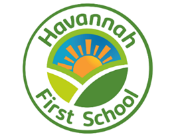 Maths Curriculum Map - Year 3Maths Curriculum Map - Year 3Maths Curriculum Map - Year 3Maths Curriculum Map - Year 3Maths Curriculum Map - Year 3Maths Curriculum Map - Year 3Maths Curriculum Map - Year 3Core CurriculumSmall StepsAutumn 1Autumn 2Spring 1Spring 2Summer 1Summer 2Core CurriculumSmall StepsNumber: Place Value Represent numbers to 100 Partition numbers to 100 Number line to 100 Hundreds Represent numbers to 1,000 Partition numbers to 1,000 Flexible partitioning of numbers to 1000 Hundreds, tens and ones Find 1, 10 or 100 more or less Number line to 1,000 Estimating on a number line to 1,000 Compare numbers to 1,000 Order numbers to 1,000 Count in 50sNumber: Addition and SubtractionApply number bonds within 10 Add and subtract 1s Add and subtract 10s Add and subtract 100s Spot the pattern  Add 1s across a 10 Add 10s across a 100 Subtract 1s across a 10 Subtract 10s across a 100 Make connections Add two numbers (no exchange) Subtract two numbers (no exchange)Add two numbers (across a 10) Add two numbers (across a 100) Number: Addition and SubtractionSubtract two numbers (across a 10) Subtract two numbers (across a 100) Add 2-digit and 3-digit numbers Subtract a 2-digit number from a 3-digit number Complements to 100 Estimate answers Inverse operationsMake decisionsNumber: Multiplication and DivisionMultiplication - equal groups Use arrays Multiples of 2 Multiples of 5 and 10 Sharing and grouping Multiply by 3 Divide by 3 The 3 times-table Multiply by 4 Divide by 4 The 4 times-table Multiply by 8 Divide by 8 The 8 times-table The 2, 4 and 8 times-tablesNumber: Multiplication and DivisionConsolidate 2,4 and 8 times tablesCompare statementsRelated calculationsMultiply and divide 2 digit by 1 digitScalingHow many ways?Measurement: Length and PerimeterMeasure length (m)Equivalent lengths m, cm and mmCompare lengthsAdd and subtract lengthsMeasure and calculate perimeterNumber: FractionsMake equal parts Recognise and find half, quarter and thirdUnit and non-unit fractionsEquivalence of ½ and 2/4 Count in fractionsMeasurement: Mass and CapacityCompare and measure massAdd and subtract massCompare volumeMeasure and compare capacityAdd and subtract capacityTemperatureNumber: FractionsMaking the wholeCount in tenthsTenths as decimalsFractions on a number lineFractions of a set of objectsEquivalent fractionsCompare and order fractionsAdd and subtract fractionsMeasurement: MoneyConvert pounds and penceAdd and subtract moneyGive changeMeasurement: TimeClock, half past, quarter to and quarter pastMonths and yearsHours in a dayTelling the time to 5 minutes and the minuteUsing am and pm24 hour clockFind and compare durationsStart and end timesMeasuring time in seconds Geometry: Properties of ShapeTurns and anglesRight angles in shapesCompare anglesDraw accuratelyHorizontal, vertical, parallel and perpendicularRecognise and describe 2D and 3D shapesMake 3D shapesStatisticsMake tally chartsDraw and interpret pictograms (2,5 and 10)Pictograms, bar charts, tablesVocabulary introduced in Year 3Number and Place Value: numbers to 1,000 Addition and subtraction: column addition and subtraction Fractions: numerator, denominator, unit fraction, non-unit fraction, compare and order, tenths Measurement: leap year twelve-hour/24- hour clock, am/pm, century roman numerals I-XII mm Multiplication and Division: count in multiples of 4, 8 and 11, product, scale upGeometry (Position and Direction): greater/less than 90 degrees orientation (same orientation, different orientation), north, south, east, west Geometry (Properties of Shape): horizontal, vertical, perpendicular and parallel lines. perimeter hemi-sphere, prism, semi-circle Statistics: chart, bar chart, frequency table, Carroll diagram, Venn diagram, axis, axes diagramNumber and Place Value: numbers to 1,000 Addition and subtraction: column addition and subtraction Fractions: numerator, denominator, unit fraction, non-unit fraction, compare and order, tenths Measurement: leap year twelve-hour/24- hour clock, am/pm, century roman numerals I-XII mm Multiplication and Division: count in multiples of 4, 8 and 11, product, scale upGeometry (Position and Direction): greater/less than 90 degrees orientation (same orientation, different orientation), north, south, east, west Geometry (Properties of Shape): horizontal, vertical, perpendicular and parallel lines. perimeter hemi-sphere, prism, semi-circle Statistics: chart, bar chart, frequency table, Carroll diagram, Venn diagram, axis, axes diagramNumber and Place Value: numbers to 1,000 Addition and subtraction: column addition and subtraction Fractions: numerator, denominator, unit fraction, non-unit fraction, compare and order, tenths Measurement: leap year twelve-hour/24- hour clock, am/pm, century roman numerals I-XII mm Multiplication and Division: count in multiples of 4, 8 and 11, product, scale upGeometry (Position and Direction): greater/less than 90 degrees orientation (same orientation, different orientation), north, south, east, west Geometry (Properties of Shape): horizontal, vertical, perpendicular and parallel lines. perimeter hemi-sphere, prism, semi-circle Statistics: chart, bar chart, frequency table, Carroll diagram, Venn diagram, axis, axes diagramNumber and Place Value: numbers to 1,000 Addition and subtraction: column addition and subtraction Fractions: numerator, denominator, unit fraction, non-unit fraction, compare and order, tenths Measurement: leap year twelve-hour/24- hour clock, am/pm, century roman numerals I-XII mm Multiplication and Division: count in multiples of 4, 8 and 11, product, scale upGeometry (Position and Direction): greater/less than 90 degrees orientation (same orientation, different orientation), north, south, east, west Geometry (Properties of Shape): horizontal, vertical, perpendicular and parallel lines. perimeter hemi-sphere, prism, semi-circle Statistics: chart, bar chart, frequency table, Carroll diagram, Venn diagram, axis, axes diagramNumber and Place Value: numbers to 1,000 Addition and subtraction: column addition and subtraction Fractions: numerator, denominator, unit fraction, non-unit fraction, compare and order, tenths Measurement: leap year twelve-hour/24- hour clock, am/pm, century roman numerals I-XII mm Multiplication and Division: count in multiples of 4, 8 and 11, product, scale upGeometry (Position and Direction): greater/less than 90 degrees orientation (same orientation, different orientation), north, south, east, west Geometry (Properties of Shape): horizontal, vertical, perpendicular and parallel lines. perimeter hemi-sphere, prism, semi-circle Statistics: chart, bar chart, frequency table, Carroll diagram, Venn diagram, axis, axes diagramNumber and Place Value: numbers to 1,000 Addition and subtraction: column addition and subtraction Fractions: numerator, denominator, unit fraction, non-unit fraction, compare and order, tenths Measurement: leap year twelve-hour/24- hour clock, am/pm, century roman numerals I-XII mm Multiplication and Division: count in multiples of 4, 8 and 11, product, scale upGeometry (Position and Direction): greater/less than 90 degrees orientation (same orientation, different orientation), north, south, east, west Geometry (Properties of Shape): horizontal, vertical, perpendicular and parallel lines. perimeter hemi-sphere, prism, semi-circle Statistics: chart, bar chart, frequency table, Carroll diagram, Venn diagram, axis, axes diagram10 Minute Maths in Year 3 (MATHS BLAST)Retrieval/ArithmeticFluency(Multiplication)Addition and Subtraction:Mixed addition and subtraction Compare number sentences Missing number problemsTimeTell time to the hour and half hourclock and half pastQuarter past and quarter toTell time to 5 minutesHours and daysMultiplicationCount in multiples of 2 up to 12x2 in any order including missing numbers and division facts.Count in multiples of 4 up to 12x4 in order from 0 with growing fluencyNumber and Place ValueRepresent numbers to 100 Partition numbers to 100 Partition numbers to 1,000 Flexible partitioning of numbers to 1000 Find 1, 10 or 100 more or less Compare numbers to 1,000 Order numbers to 1,000 Count in 50sAddition and Subtraction Apply number bonds within 10 Add and subtract 1s Add and subtract 10s Add and subtract 100s Subtract 1s across a 10 Add two numbers (no exchange) Subtract two numbers (no exchange)Add two numbers (across a 10) Add two numbers (across a 100)MultiplicationRecall multiples of 4 up to 12x4 in any order, missing numbers and division facts Introduce (relating to 4) and begin to count multiples of 8 from 0 to 12x8Addition and Subtraction Subtract two numbers (across a 10) Subtract two numbers (across a 100) Add 2-digit and 3-digit numbers Subtract a 2-digit number from a 3-digit number Complements to 100 Inverse operationsMultiplicationRecall multiples of 4 up to 12x4 in any order, missing numbers and division facts Count in multiples of 8 to 12x8 in any orderAddition and Subtraction Add and subtract numbers mentally, including:A three digit number and 1sA three digit number and 10sA three digit number and 100sLength and PerimeterEquivalent lengths m, cm and mmAdd and subtract lengthsMeasure and calculate perimeterMultiplication Recall multiples of 4 up to 12x4 in any order, missing numbers and division factsCount in multiples of 8 to 12x8 in any orderFractionsRecognise and find half, quarter and thirdEquivalence of ½ and 2/4 Count in fractionsMass and CapacityAdd and subtract massAdd and subtract capacityTemperatureMultiplicationRecall multiples of 4 up to 12x4 in any order, missing numbers and division factsRecall multiples of 8 up to 12x8 in any order, missing numbers and division factsFractions Count in tenthsTenths as decimalsEquivalent fractionsCompare and order fractionsAdd and subtract fractionsTimeClock, half past, quarter to and quarter pastMonths and yearsHours in a dayTelling the time to 5 minutes and the minuteUsing am and pm24 hour clockMeasuring time in seconds MultiplicationRecall multiples of 8 up to 12x8 in any order, missing numbers and division factsIntroduce counting in 3s and multiples of 3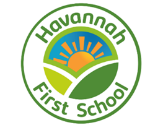 Maths Curriculum Map - Year 4Maths Curriculum Map - Year 4Maths Curriculum Map - Year 4Maths Curriculum Map - Year 4Maths Curriculum Map - Year 4Maths Curriculum Map - Year 4Maths Curriculum Map - Year 4Core CurriculumSmall StepsAutumn 1Autumn 2Spring 1Spring 2Summer 1Summer 2Core CurriculumSmall StepsNumber: Place Value Represent numbers to 1,000 Partition numbers to 1,000 Number line to 1,000 Thousands  Represent numbers to 10,000 Partition numbers to 10,000 Flexible partitioning of numbers to 10,000 Find 1, 10, 100, 1,000 more or less  Number line to 10,000 Estimate on a number line to 10,000 Compare numbers to 10,000 Order numbers to 10,000 Roman numerals Round to the nearest 10 Round to the nearest 100 Round to the nearest 1,000 Round to the nearest 10, 100 or 1,000Number: Addition and SubtractionAdd and subtract 1s, 10s, 100s and 1,000s Add up to two 4-digit numbers - no exchange Add two 4-digit numbers - one exchange Add two 4-digit numbers– more than one exchange Subtract two 4-digit numbers - no exchange Subtract two 4-digit numbers - one exchange Subtract two 4-digit numbers – more than one exchange Efficient subtraction Estimate answers Checking strategiesMeasurement: AreaWhat is area?Counting squaresMaking shapesComparing areaNumber: Multiplication and DivisionMultiples of 3 Multiply and divide by 6 6 times-table and division facts Multiply and divide by 9 9 times-table and division facts The 3, 6 and 9 times-tables Multiply and divide by 7 7 times-table and division facts 11 times-table and division facts 12 times-table and division facts Multiply by 1 and 0 Divide by 1 and itself Multiply three numbersNumber: Multiplication and DivisionFactor pairsEfficient multiplicationWritten methodsMultiply 2 digits by 1 digitMultiply 3 digits by 1 digitDivide 2 digits by 1 digitMeasurement: Length and PerimeterEquivalent lengths-m and cm, mm and cmKilometresAdd lengthsSubtract lengthsMeasure perimeter Perimeter on a gridPerimeter or rectangles and rectilinear shapes Number: Fractions Unit and non-unit fractionsTenths –count in tenthsEquivalent fractions Fractions greater than 1Count in fractionsAdd fractionsAdd 2 or more fractionsNumber: DecimalsRecognise tenths and hundredthsTenths as decimalsTenths on a place value grid and number lineDivide 1 then 2 digits by 10Hundredths as decimalsHundredths on a place value gridDivide 1 or 2 digits by 100Number: DecimalsBonds to 10 and 100Make a wholeWrite, compare and order decimalsRound decimalsHalves and quartersMeasurement: MoneyPounds and penceOrdering moneyEstimating moneyConvert pounds and penceAdd and subtract moneyFind changeFour operationsMeasurement: TimeTelling the time to 5 minutesTelling the time to the minuteUsing a.m. and p.m.24 hour clockHours, minute and secondsYears, months, weeks and daysAnalogue to digital-12 hourAnalogue to digital -24 hourStatisticsInterpret chartsComparison, sum and difference Introduce line graphsGeometry: Properties of ShapeTurns and anglesRight angles in shapesCompare, identify and order anglesRecognise and describe 2-D shapesTriangles and quadrilateralsHorizontal and verticalLines of symmetryComplete a symmetrical figureGeometry: Position and DirectionDescribe a positionDraw on a gridMove on a gridDescribe movement on a gridVocabulary introduced in Year 4Number and Place value: tenths, hundredths, numeral decimal places round (to nearest) thousand more / less negative integers count through zero roman numerals I to C Multiplication and Division: count in multiples of 6, 7, 9, 12, inverse, derive division facts Fractions: equivalent fractions and decimals, decimal point, decimal fraction hundredths Geometry (Position and Direction): co-ordinates translation, translate, quadrant x-axis, y-axis Geometry (Properties of Shape): area, net rectilinear adjacent quadrilaterals: (rhombus, parallelogram, trapezium, trapezoid, kite). heptagon, polygon, tetrahedron, polyhedron, cylindrical triangles (isosceles, scalene) right angle, acute angle, obtuse angles Measurement: convert, noon Statistics: continuous data, line graphsNumber and Place value: tenths, hundredths, numeral decimal places round (to nearest) thousand more / less negative integers count through zero roman numerals I to C Multiplication and Division: count in multiples of 6, 7, 9, 12, inverse, derive division facts Fractions: equivalent fractions and decimals, decimal point, decimal fraction hundredths Geometry (Position and Direction): co-ordinates translation, translate, quadrant x-axis, y-axis Geometry (Properties of Shape): area, net rectilinear adjacent quadrilaterals: (rhombus, parallelogram, trapezium, trapezoid, kite). heptagon, polygon, tetrahedron, polyhedron, cylindrical triangles (isosceles, scalene) right angle, acute angle, obtuse angles Measurement: convert, noon Statistics: continuous data, line graphsNumber and Place value: tenths, hundredths, numeral decimal places round (to nearest) thousand more / less negative integers count through zero roman numerals I to C Multiplication and Division: count in multiples of 6, 7, 9, 12, inverse, derive division facts Fractions: equivalent fractions and decimals, decimal point, decimal fraction hundredths Geometry (Position and Direction): co-ordinates translation, translate, quadrant x-axis, y-axis Geometry (Properties of Shape): area, net rectilinear adjacent quadrilaterals: (rhombus, parallelogram, trapezium, trapezoid, kite). heptagon, polygon, tetrahedron, polyhedron, cylindrical triangles (isosceles, scalene) right angle, acute angle, obtuse angles Measurement: convert, noon Statistics: continuous data, line graphsNumber and Place value: tenths, hundredths, numeral decimal places round (to nearest) thousand more / less negative integers count through zero roman numerals I to C Multiplication and Division: count in multiples of 6, 7, 9, 12, inverse, derive division facts Fractions: equivalent fractions and decimals, decimal point, decimal fraction hundredths Geometry (Position and Direction): co-ordinates translation, translate, quadrant x-axis, y-axis Geometry (Properties of Shape): area, net rectilinear adjacent quadrilaterals: (rhombus, parallelogram, trapezium, trapezoid, kite). heptagon, polygon, tetrahedron, polyhedron, cylindrical triangles (isosceles, scalene) right angle, acute angle, obtuse angles Measurement: convert, noon Statistics: continuous data, line graphsNumber and Place value: tenths, hundredths, numeral decimal places round (to nearest) thousand more / less negative integers count through zero roman numerals I to C Multiplication and Division: count in multiples of 6, 7, 9, 12, inverse, derive division facts Fractions: equivalent fractions and decimals, decimal point, decimal fraction hundredths Geometry (Position and Direction): co-ordinates translation, translate, quadrant x-axis, y-axis Geometry (Properties of Shape): area, net rectilinear adjacent quadrilaterals: (rhombus, parallelogram, trapezium, trapezoid, kite). heptagon, polygon, tetrahedron, polyhedron, cylindrical triangles (isosceles, scalene) right angle, acute angle, obtuse angles Measurement: convert, noon Statistics: continuous data, line graphsNumber and Place value: tenths, hundredths, numeral decimal places round (to nearest) thousand more / less negative integers count through zero roman numerals I to C Multiplication and Division: count in multiples of 6, 7, 9, 12, inverse, derive division facts Fractions: equivalent fractions and decimals, decimal point, decimal fraction hundredths Geometry (Position and Direction): co-ordinates translation, translate, quadrant x-axis, y-axis Geometry (Properties of Shape): area, net rectilinear adjacent quadrilaterals: (rhombus, parallelogram, trapezium, trapezoid, kite). heptagon, polygon, tetrahedron, polyhedron, cylindrical triangles (isosceles, scalene) right angle, acute angle, obtuse angles Measurement: convert, noon Statistics: continuous data, line graphs10 Minute Maths in Year 4(MATHS BLAST)Retrieval/ArithmeticFluency(Multiplication)ShapeRight anglesCompare anglesHorizontal, vertical, parallel and perpendicularRecognise and describe 2D and 3D shapesMultiplicationRecall multiples of 3, 4 and 8 up to 12 x in any order including missing numbers and related division facts fluentlyFluently count in 6s up to 12x6Number and Place Value Partition numbers to 1,000 Partition numbers to 10,000 Find 1, 10, 100, 1,000 more or less  Compare numbers to 10,000 Order numbers to 10,000 Roman numerals Round to the nearest 10, 100 or 1,000Addition and Subtraction Add and subtract 1s, 10s, 100s and 1,000s Add two 4-digit numbers– more than one exchange MultiplicationIntroduce 6s in order up to 12x6 Relate to multiples of 3Fluently count in 9s in order up to 12x9Addition and Subtraction Subtract two 4-digit numbers - no exchange Subtract two 4-digit numbers – more than one exchange Efficient subtraction MultiplicationRecall multiples of 6 in any order missing boxes and divisionRecall multiples of 9 and order including missing numbers and division facts fluentlyFluently count in 7s  in order up to 12x7Multiplication and Division Factor pairsWritten methodsMultiply 2 digits by 1 digitMultiply 3 digits by 1 digitDivide 2 digits by 1 digitLength and PerimeterEquivalent lengths-m and cm, mm and cmKilometresMeasure perimeter Perimeter of rectangles and rectilinear shapes MultiplicationRecall multiples of 7 and order including missing numbers and division facts fluentlyFluently count in 11s in order up to 12x12Fractions Tenths –count in tenthsEquivalent fractions Fractions greater than 1Count in fractionsAdd 2 or more fractionsDecimalsTenths as decimalsDivide 1 then 2 digits by 10Hundredths as decimalsDivide 1 or 2 digits by 100MultiplicationRecall multiples of 7 and 11 in any order.Fluently count in 12sMULTIPLICATION TABLES CHECKDecimalsWrite, compare and order decimalsRound decimalsHalves and quartersTimeTelling the time to 5 minutesTelling the time to the minute24 hour clockHours, minute and secondsYears, months, weeks and daysAnalogue to digital-12 hourAnalogue to digital -24 hourMultiplicationRecall multiples of 12 in any order.END OF YEAR SECURE IN ALL 12 TIMES TABLESMaths Curriculum Map - Year 3/4Maths Curriculum Map - Year 3/4Maths Curriculum Map - Year 3/4Maths Curriculum Map - Year 3/4Maths Curriculum Map - Year 3/4Maths Curriculum Map - Year 3/4Maths Curriculum Map - Year 3/4Maths Curriculum Map - Year 3/4Maths Curriculum Map - Year 3/4Maths Curriculum Map - Year 3/4Maths Curriculum Map - Year 3/4Maths Curriculum Map - Year 3/4Maths Curriculum Map - Year 3/4Core CurriculumSmall StepsAutumn 1Autumn 1Autumn 2Autumn 2Spring 1Spring 1Spring 2Spring 2Summer 1Summer 1Summer 2Summer 2Core CurriculumSmall StepsY3Y4Y3Y4Y3Y4Y3Y4Y3Y4Y3Y4Core CurriculumSmall StepsNumber: Place Value Represent numbers to 100 Partition numbers to 100 Number line to 100 Hundreds Represent numbers to 1,000 Partition numbers to 1,000 Flexible partitioning of numbers to 1000 Hundreds, tens and ones Find 1, 10 or 100 more or less Number line to 1,000 Estimating on a number line to 1,000 Compare numbers to 1,000 Order numbers to 1,000 Count in 50sNumber: Addition and SubtractionApply number bonds within 10 Add and subtract 1s Add and subtract 10s Add and subtract 100s Spot the pattern Add 1s across a 10 Add 10s across a 100 Subtract 1s across a 10 Subtract 10s across a 100 Make connections Add two numbers (no exchange) Subtract two numbers (no exchange)Add two numbers (across a 10) Add two numbers (across a 100) Number: Place Value Represent numbers to 1,000 Partition numbers to 1,000 Number line to 1,000 Thousands  Represent numbers to 10,000 Partition numbers to 10,000 Flexible partitioning of numbers to 10,000 Find 1, 10, 100, 1,000 more or less  Number line to 10,000 Estimate on a number line to 10,000 Compare numbers to 10,000 Order numbers to 10,000 Roman numerals Round to the nearest 10 Round to the nearest 100 Round to the nearest 1,000 Round to the nearest 10, 100 or 1,000Number: Addition and SubtractionAdd and subtract 1s, 10s, 100s and 1,000s Add up to two 4-digit numbers - no exchange Add two 4-digit numbers - one exchange Add two 4-digit numbers– more than one exchange Subtract two 4-digit numbers - no exchange Subtract two 4-digit numbers - one exchange Subtract two 4-digit numbers – more than one exchange Efficient subtraction Estimate answers Checking strategiesNumber: Addition and SubtractionSubtract two numbers (across a 10) Subtract two numbers (across a 100) Add 2-digit and 3-digit numbers Subtract a 2-digit number from a 3-digit number Complements to 100 Estimate answers Inverse operationsMake decisionsNumber: Multiplication and DivisionMultiplication - equal groups Use arrays Multiples of 2 Multiples of 5 and 10 Sharing and grouping Multiply by 3 Divide by 3 The 3 times-table Multiply by 4 Divide by 4 The 4 times-table Multiply by 8 Divide by 8 The 8 times-table The 2, 4 and 8 times-tablesMeasurement: AreaWhat is area?Counting squaresMaking shapesComparing areaNumber: Multiplication and DivisionMultiples of 3 Multiply and divide by 6 6 times-table and division facts Multiply and divide by 9 9 times-table and division facts The 3, 6 and 9 times-tables Multiply and divide by 7 7 times-table and division facts 11 times-table and division facts 12 times-table and division facts Multiply by 1 and 0 Divide by 1 and itself Multiply three numbersNumber: Multiplication and DivisionConsolidate 2,4 and 8 times tablesCompare statementsRelated calculationsMultiply and divide 2 digit by 1 digitScalingHow many ways?Measurement: Length and PerimeterMeasure length (m)Equivalent lengths m, cm and mmCompare lengthsAdd and subtract lengthsMeasure and calculate perimeterNumber: Multiplication and DivisionFactor pairsEfficient multiplicationWritten methodsMultiply 2 digits by 1 digitMultiply 3 digits by 1 digitDivide 2 digits by 1 digitMeasurement: Length and PerimeterEquivalent lengths-m and cm, mm and cmKilometresAdd lengthsSubtract lengthsMeasure perimeter Perimeter on a gridPerimeter or rectangles and rectilinear shapes Number: FractionsMake equal parts Recognise and find half, quarter and thirdUnit and non-unit fractionsEquivalence of ½ and 2/4 Count in fractionsMeasurement: Mass and CapacityCompare and measure massAdd and subtract massCompare volumeMeasure and compare capacityAdd and subtract capacityTemperatureNumber: Fractions Unit and non-unit fractionsTenths –count in tenthsEquivalent fractions Fractions greater than 1Count in fractionsAdd fractionsAdd 2 or more fractionsNumber: DecimalsRecognise tenths and hundredthsTenths as decimalsTenths on a place value grid and number lineDivide 1 then 2 digits by 10Hundredths as decimalsHundredths on a place value gridDivide 1 or 2 digits by 100Number: FractionsMaking the wholeCount in tenthsTenths as decimalsFractions on a number lineFractions of a set of objectsEquivalent fractionsCompare and order fractionsAdd and subtract fractionsMeasurement: MoneyConvert pounds and penceAdd and subtract moneyGive changeMeasurement: TimeClock, half past, quarter to and quarter pastMonths and yearsHours in a dayTelling the time to 5 minutes and the minuteUsing am and pm24 hour clockFind and compare durationsStart and end timesMeasuring time in seconds Number: DecimalsBonds to 10 and 100Make a wholeWrite, compare and order decimalsRound decimalsHalves and quartersMeasurement: MoneyPounds and penceOrdering moneyEstimating moneyConvert pounds and penceAdd and subtract moneyFind changeFour operationsMeasurement: TimeTelling the time to 5 minutesTelling the time to the minuteUsing a.m. and p.m.24 hour clockHours, minute and secondsYears, months, weeks and daysAnalogue to digital-12 hourAnalogue to digital -24 hourGeometry: Properties of ShapeTurns and anglesRight angles in shapesCompare anglesDraw accuratelyHorizontal, vertical, parallel and perpendicularRecognise and describe 2D and 3D shapesMake 3D shapesStatisticsMake tally chartsDraw and interpret pictograms (2,5 and 10)Pictograms, bar charts, tablesStatisticsInterpret chartsComparison, sum and difference Introduce line graphsGeometry: Properties of ShapeTurns and anglesRight angles in shapesCompare, identify and order anglesRecognise and describe 2-D shapesTriangles and quadrilateralsHorizontal and verticalLines of symmetryComplete a symmetrical figureGeometry: Position and DirectionDescribe a positionDraw on a gridMove on a gridDescribe movement on a gridVocabulary introduced in Year 3Number and Place Value: numbers to 1,000 Addition and subtraction: column addition and subtraction Fractions: numerator, denominator, unit fraction, non-unit fraction, compare and order, tenths Measurement: leap year twelve-hour/24- hour clock, am/pm, century roman numerals I-XII mm Multiplication and Division: count in multiples of 4, 8 and 11, product, scale upGeometry (Position and Direction): greater/less than 90 degrees orientation (same orientation, different orientation), north, south, east, west Geometry (Properties of Shape): horizontal, vertical, perpendicular and parallel lines. perimeter hemi-sphere, prism, semi-circle Statistics: chart, bar chart, frequency table, Carroll diagram, Venn diagram, axis, axes diagramNumber and Place Value: numbers to 1,000 Addition and subtraction: column addition and subtraction Fractions: numerator, denominator, unit fraction, non-unit fraction, compare and order, tenths Measurement: leap year twelve-hour/24- hour clock, am/pm, century roman numerals I-XII mm Multiplication and Division: count in multiples of 4, 8 and 11, product, scale upGeometry (Position and Direction): greater/less than 90 degrees orientation (same orientation, different orientation), north, south, east, west Geometry (Properties of Shape): horizontal, vertical, perpendicular and parallel lines. perimeter hemi-sphere, prism, semi-circle Statistics: chart, bar chart, frequency table, Carroll diagram, Venn diagram, axis, axes diagramNumber and Place Value: numbers to 1,000 Addition and subtraction: column addition and subtraction Fractions: numerator, denominator, unit fraction, non-unit fraction, compare and order, tenths Measurement: leap year twelve-hour/24- hour clock, am/pm, century roman numerals I-XII mm Multiplication and Division: count in multiples of 4, 8 and 11, product, scale upGeometry (Position and Direction): greater/less than 90 degrees orientation (same orientation, different orientation), north, south, east, west Geometry (Properties of Shape): horizontal, vertical, perpendicular and parallel lines. perimeter hemi-sphere, prism, semi-circle Statistics: chart, bar chart, frequency table, Carroll diagram, Venn diagram, axis, axes diagramNumber and Place Value: numbers to 1,000 Addition and subtraction: column addition and subtraction Fractions: numerator, denominator, unit fraction, non-unit fraction, compare and order, tenths Measurement: leap year twelve-hour/24- hour clock, am/pm, century roman numerals I-XII mm Multiplication and Division: count in multiples of 4, 8 and 11, product, scale upGeometry (Position and Direction): greater/less than 90 degrees orientation (same orientation, different orientation), north, south, east, west Geometry (Properties of Shape): horizontal, vertical, perpendicular and parallel lines. perimeter hemi-sphere, prism, semi-circle Statistics: chart, bar chart, frequency table, Carroll diagram, Venn diagram, axis, axes diagramNumber and Place Value: numbers to 1,000 Addition and subtraction: column addition and subtraction Fractions: numerator, denominator, unit fraction, non-unit fraction, compare and order, tenths Measurement: leap year twelve-hour/24- hour clock, am/pm, century roman numerals I-XII mm Multiplication and Division: count in multiples of 4, 8 and 11, product, scale upGeometry (Position and Direction): greater/less than 90 degrees orientation (same orientation, different orientation), north, south, east, west Geometry (Properties of Shape): horizontal, vertical, perpendicular and parallel lines. perimeter hemi-sphere, prism, semi-circle Statistics: chart, bar chart, frequency table, Carroll diagram, Venn diagram, axis, axes diagramNumber and Place Value: numbers to 1,000 Addition and subtraction: column addition and subtraction Fractions: numerator, denominator, unit fraction, non-unit fraction, compare and order, tenths Measurement: leap year twelve-hour/24- hour clock, am/pm, century roman numerals I-XII mm Multiplication and Division: count in multiples of 4, 8 and 11, product, scale upGeometry (Position and Direction): greater/less than 90 degrees orientation (same orientation, different orientation), north, south, east, west Geometry (Properties of Shape): horizontal, vertical, perpendicular and parallel lines. perimeter hemi-sphere, prism, semi-circle Statistics: chart, bar chart, frequency table, Carroll diagram, Venn diagram, axis, axes diagramNumber and Place Value: numbers to 1,000 Addition and subtraction: column addition and subtraction Fractions: numerator, denominator, unit fraction, non-unit fraction, compare and order, tenths Measurement: leap year twelve-hour/24- hour clock, am/pm, century roman numerals I-XII mm Multiplication and Division: count in multiples of 4, 8 and 11, product, scale upGeometry (Position and Direction): greater/less than 90 degrees orientation (same orientation, different orientation), north, south, east, west Geometry (Properties of Shape): horizontal, vertical, perpendicular and parallel lines. perimeter hemi-sphere, prism, semi-circle Statistics: chart, bar chart, frequency table, Carroll diagram, Venn diagram, axis, axes diagramNumber and Place Value: numbers to 1,000 Addition and subtraction: column addition and subtraction Fractions: numerator, denominator, unit fraction, non-unit fraction, compare and order, tenths Measurement: leap year twelve-hour/24- hour clock, am/pm, century roman numerals I-XII mm Multiplication and Division: count in multiples of 4, 8 and 11, product, scale upGeometry (Position and Direction): greater/less than 90 degrees orientation (same orientation, different orientation), north, south, east, west Geometry (Properties of Shape): horizontal, vertical, perpendicular and parallel lines. perimeter hemi-sphere, prism, semi-circle Statistics: chart, bar chart, frequency table, Carroll diagram, Venn diagram, axis, axes diagramNumber and Place Value: numbers to 1,000 Addition and subtraction: column addition and subtraction Fractions: numerator, denominator, unit fraction, non-unit fraction, compare and order, tenths Measurement: leap year twelve-hour/24- hour clock, am/pm, century roman numerals I-XII mm Multiplication and Division: count in multiples of 4, 8 and 11, product, scale upGeometry (Position and Direction): greater/less than 90 degrees orientation (same orientation, different orientation), north, south, east, west Geometry (Properties of Shape): horizontal, vertical, perpendicular and parallel lines. perimeter hemi-sphere, prism, semi-circle Statistics: chart, bar chart, frequency table, Carroll diagram, Venn diagram, axis, axes diagramNumber and Place Value: numbers to 1,000 Addition and subtraction: column addition and subtraction Fractions: numerator, denominator, unit fraction, non-unit fraction, compare and order, tenths Measurement: leap year twelve-hour/24- hour clock, am/pm, century roman numerals I-XII mm Multiplication and Division: count in multiples of 4, 8 and 11, product, scale upGeometry (Position and Direction): greater/less than 90 degrees orientation (same orientation, different orientation), north, south, east, west Geometry (Properties of Shape): horizontal, vertical, perpendicular and parallel lines. perimeter hemi-sphere, prism, semi-circle Statistics: chart, bar chart, frequency table, Carroll diagram, Venn diagram, axis, axes diagramNumber and Place Value: numbers to 1,000 Addition and subtraction: column addition and subtraction Fractions: numerator, denominator, unit fraction, non-unit fraction, compare and order, tenths Measurement: leap year twelve-hour/24- hour clock, am/pm, century roman numerals I-XII mm Multiplication and Division: count in multiples of 4, 8 and 11, product, scale upGeometry (Position and Direction): greater/less than 90 degrees orientation (same orientation, different orientation), north, south, east, west Geometry (Properties of Shape): horizontal, vertical, perpendicular and parallel lines. perimeter hemi-sphere, prism, semi-circle Statistics: chart, bar chart, frequency table, Carroll diagram, Venn diagram, axis, axes diagramNumber and Place Value: numbers to 1,000 Addition and subtraction: column addition and subtraction Fractions: numerator, denominator, unit fraction, non-unit fraction, compare and order, tenths Measurement: leap year twelve-hour/24- hour clock, am/pm, century roman numerals I-XII mm Multiplication and Division: count in multiples of 4, 8 and 11, product, scale upGeometry (Position and Direction): greater/less than 90 degrees orientation (same orientation, different orientation), north, south, east, west Geometry (Properties of Shape): horizontal, vertical, perpendicular and parallel lines. perimeter hemi-sphere, prism, semi-circle Statistics: chart, bar chart, frequency table, Carroll diagram, Venn diagram, axis, axes diagram10 Minute Maths in Year 3 (MATHS BLAST)Retrieval/ArithmeticFluency(Multiplication)TimeTell time to the hour and half hourclock and half pastQuarter past and quarter toTell time to 5 minutesHours and daysMultiplicationCount in multiples of 2 up to 12x2 in any order including missing numbers and division facts.Count in multiples of 4 up to 12x4 in order from 0 with growing fluencyShapeRight anglesCompare anglesHorizontal, vertical, parallel and perpendicularRecognise and describe 2D and 3D shapesMultiplicationRecall multiples of 3, 4 and 8 up to 12 x in any order including missing numbers and related division facts fluentlyFluently count in 6s up to 12x6TimeTell time to the hour and half hourclock and half pastQuarter past and quarter toTell time to 5 minutesHours and daysMultiplicationCount in multiples of 2 up to 12x2 in any order including missing numbers and division facts.Count in multiples of 4 up to 12x4 in order from 0 with growing fluencyShapeRight anglesCompare anglesHorizontal, vertical, parallel and perpendicularRecognise and describe 2D and 3D shapesMultiplicationRecall multiples of 3, 4 and 8 up to 12 x in any order including missing numbers and related division facts fluentlyFluently count in 6s up to 12x6Number and Place ValuePartition numbers to 100 Partition numbers to 1,000 Find 1, 10 or 100 more or less Order numbers to 1,000 Count in 50sAddition and Subtraction Apply number bonds within 10 Add and subtract 1s Add and subtract 10s Add and subtract 100s Subtract 1s across a 10 Add two numbers (across a 10) Add two numbers (across a 100)MultiplicationRecall multiples of 4 up to 12x4 in any order, missing numbers and division facts Introduce (relating to 4) and begin to count multiples of 8 from 0 to 12x8Number and Place Value Partition numbers to 10,000 Find 1, 10, 100, 1,000 more or less  Order numbers to 10,000 Roman numerals Round to the nearest 10, 100 or 1,000Addition and Subtraction Add and subtract 1s, 10s, 100s and 1,000s Add two 4-digit numbers– more than one exchange MultiplicationIntroduce 6s in order up to 12x6 Relate to multiples of 3Fluently count in 9s in order up to 12x9Number and Place ValuePartition numbers to 100 Partition numbers to 1,000 Find 1, 10 or 100 more or less Order numbers to 1,000 Count in 50sAddition and Subtraction Apply number bonds within 10 Add and subtract 1s Add and subtract 10s Add and subtract 100s Subtract 1s across a 10 Add two numbers (across a 10) Add two numbers (across a 100)MultiplicationRecall multiples of 4 up to 12x4 in any order, missing numbers and division facts Introduce (relating to 4) and begin to count multiples of 8 from 0 to 12x8Number and Place Value Partition numbers to 10,000 Find 1, 10, 100, 1,000 more or less  Order numbers to 10,000 Roman numerals Round to the nearest 10, 100 or 1,000Addition and Subtraction Add and subtract 1s, 10s, 100s and 1,000s Add two 4-digit numbers– more than one exchange MultiplicationIntroduce 6s in order up to 12x6 Relate to multiples of 3Fluently count in 9s in order up to 12x9Addition and Subtraction Subtract two numbers (across a 10) Subtract two numbers (across a 100) Add 2-digit and 3-digit numbers Subtract a 2-digit number from a 3-digit number Complements to 100 Inverse operationsMultiplicationRecall multiples of 4 up to 12x4 in any order, missing numbers and division facts Count in multiples of 8 to 12x8 in any orderAddition and Subtraction Subtract two 4-digit numbers - no exchange Subtract two 4-digit numbers – more than one exchange Efficient subtraction MultiplicationRecall multiples of 6 in any order missing boxes and divisionRecall multiples of 9 and order including missing numbers and division facts fluentlyFluently count in 7s  in order up to 12x7Addition and Subtraction Subtract two numbers (across a 10) Subtract two numbers (across a 100) Add 2-digit and 3-digit numbers Subtract a 2-digit number from a 3-digit number Complements to 100 Inverse operationsMultiplicationRecall multiples of 4 up to 12x4 in any order, missing numbers and division facts Count in multiples of 8 to 12x8 in any orderAddition and Subtraction Subtract two 4-digit numbers - no exchange Subtract two 4-digit numbers – more than one exchange Efficient subtraction MultiplicationRecall multiples of 6 in any order missing boxes and divisionRecall multiples of 9 and order including missing numbers and division facts fluentlyFluently count in 7s  in order up to 12x7Addition and Subtraction Add and subtract numbers mentally, including:A three digit number and 1sA three digit number and 10sA three digit number and 100sLength and PerimeterEquivalent lengths m, cm and mmAdd and subtract lengthsMeasure and calculate perimeterMultiplication Recall multiples of 4 up to 12x4 in any order, missing numbers and division factsCount in multiples of 8 to 12x8 in any orderMultiplication and Division Factor pairsWritten methodsMultiply 2 digits by 1 digitMultiply 3 digits by 1 digitDivide 2 digits by 1 digitLength and PerimeterEquivalent lengths-m and cm, mm and cmKilometresMeasure perimeter Perimeter of rectangles and rectilinear shapes MultiplicationRecall multiples of 7 and order including missing numbers and division facts fluentlyFluently count in 11s in order up to 12x12Addition and Subtraction Add and subtract numbers mentally, including:A three digit number and 1sA three digit number and 10sA three digit number and 100sLength and PerimeterEquivalent lengths m, cm and mmAdd and subtract lengthsMeasure and calculate perimeterMultiplication Recall multiples of 4 up to 12x4 in any order, missing numbers and division factsCount in multiples of 8 to 12x8 in any orderMultiplication and Division Factor pairsWritten methodsMultiply 2 digits by 1 digitMultiply 3 digits by 1 digitDivide 2 digits by 1 digitLength and PerimeterEquivalent lengths-m and cm, mm and cmKilometresMeasure perimeter Perimeter of rectangles and rectilinear shapes MultiplicationRecall multiples of 7 and order including missing numbers and division facts fluentlyFluently count in 11s in order up to 12x12FractionsRecognise and find half, quarter and thirdEquivalence of ½ and 2/4 Count in fractionsMass and CapacityAdd and subtract massAdd and subtract capacityTemperatureMultiplicationRecall multiples of 4 up to 12x4 in any order, missing numbers and division factsRecall multiples of 8 up to 12x8 in any order, missing numbers and division factsFractions Tenths –count in tenthsEquivalent fractions Fractions greater than 1Count in fractionsAdd 2 or more fractionsDecimalsTenths as decimalsDivide 1 then 2 digits by 10Hundredths as decimalsDivide 1 or 2 digits by 100MultiplicationRecall multiples of 7 and 11 in any order.Fluently count in 12sMULTIPLICATION TABLES CHECKFractionsRecognise and find half, quarter and thirdEquivalence of ½ and 2/4 Count in fractionsMass and CapacityAdd and subtract massAdd and subtract capacityTemperatureMultiplicationRecall multiples of 4 up to 12x4 in any order, missing numbers and division factsRecall multiples of 8 up to 12x8 in any order, missing numbers and division factsFractions Tenths –count in tenthsEquivalent fractions Fractions greater than 1Count in fractionsAdd 2 or more fractionsDecimalsTenths as decimalsDivide 1 then 2 digits by 10Hundredths as decimalsDivide 1 or 2 digits by 100MultiplicationRecall multiples of 7 and 11 in any order.Fluently count in 12sMULTIPLICATION TABLES CHECKFractions Count in tenthsTenths as decimalsEquivalent fractionsCompare and order fractionsAdd and subtract fractionsTimeClock, half past, quarter to and quarter pastMonths and yearsHours in a dayTelling the time to 5 minutes and the minuteUsing am and pm24 hour clockMeasuring time in seconds MultiplicationRecall multiples of 8 up to 12x8 in any order, missing numbers and division factsIntroduce counting in 3s and multiples of 3DecimalsWrite, compare and order decimalsRound decimalsHalves and quartersTimeTelling the time to 5 minutesTelling the time to the minute24 hour clockHours, minute and secondsYears, months, weeks and daysAnalogue to digital-12 hourAnalogue to digital -24 hourMultiplicationRecall multiples of 12 in any order.END OF YEAR SECURE IN ALL 12 TIMES TABLESFractions Count in tenthsTenths as decimalsEquivalent fractionsCompare and order fractionsAdd and subtract fractionsTimeClock, half past, quarter to and quarter pastMonths and yearsHours in a dayTelling the time to 5 minutes and the minuteUsing am and pm24 hour clockMeasuring time in seconds MultiplicationRecall multiples of 8 up to 12x8 in any order, missing numbers and division factsIntroduce counting in 3s and multiples of 3DecimalsWrite, compare and order decimalsRound decimalsHalves and quartersTimeTelling the time to 5 minutesTelling the time to the minute24 hour clockHours, minute and secondsYears, months, weeks and daysAnalogue to digital-12 hourAnalogue to digital -24 hourMultiplicationRecall multiples of 12 in any order.END OF YEAR SECURE IN ALL 12 TIMES TABLES